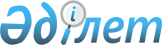 Мұнайлы ауданында бейбіт жиналыстар, митингілер, шерулер, пикеттер және демонстрациялар өткізудің тәртібі мен орындарын қосымша реттеу туралы
					
			Күшін жойған
			
			
		
					Мұнайлы аудандық мәслихатының 2012 жылғы 16 сәуірдегі № 3/30 шешімі. Маңғыстау облысының Әділет департаментінде 2012 жылғы 17 мамырда № 11-7-114 тіркелді. Күші жойылды - Маңғыстау облысы Мұнайлы аудандық мәслихатының 2014 жылғы 11 наурыздағы № 19/210 шешімімен

      Ескерту. Күші жойылды - Маңғыстау облысы Мұнайлы аудандық мәслихатының 11.03.2014 N 19/210 шешімімен      Қазақстан Республикасының 2001 жылғы 23 қаңтардағы № 148 «Қазақстан Республикасындағы жергілікті мемлекеттік басқару және өзін-өзі басқару туралы» Заңына және Қазақстан Республикасының 1995 жылғы 17 наурыздағы № 2126 «Қазақстан Республикасында бейбіт жиналыстар, митингілер, шерулер, пикеттер және демонстрациялар ұйымдастыру мен өткізу тәртібі туралы» Заңының 10-бабын басшылыққа ала отырып, аудандық мәслихат ШЕШІМ ЕТТІ:



      1. Мұнайлы ауданында бейбіт жиналыстар, митингілер, шерулер, пикеттер және демонстрациялар өткізетін орындары қосымшаға сәйкес белгіленсін.



      2. Осы шешімнің орындалуын бақылау Мұнайлы ауданы әкімінің орынбасары Қ. Оңдабаевқа жүктелсін (келісім бойынша).



      3. Осы шешім алғаш ресми жарияланғаннан кейін күнтізбелік он күн өткен соң қолданысқа енгізіледі.      Сессия төрағасы                         С. Битан      Аудандық мәслихат

      хатшысы                                 Б. Назар      «КЕЛІСІЛДІ»      Мұнайлы ауданы

      әкімінің орынбасары

      Қ. Оңдабаев

      16 сәуір 2012 жыл

Аудандық мәслихаттың

2012 жылғы 16 сәуірдегі

№ 3/30 шешіміне қосымша Мұнайлы ауданында бейбіт жиналыстар, митингілер, шерулер, пикеттер және демонстрациялар өткізетін орындар
					© 2012. Қазақстан Республикасы Әділет министрлігінің «Қазақстан Республикасының Заңнама және құқықтық ақпарат институты» ШЖҚ РМК
				№
Село (селолық округ) атауы
Бейбіт жиналыстар, митингілер, шерулер, пикеттер және демонстрациялар өткізетін орындар
1Маңғыстау селосы«Маңғыстау-3» тұрғын үй массивінің  135 және № 136 учаскелері мен Маңғыстау селосының № 11 кварталындағы № 13 үйі аралығындағы алаң2Баянды селосы«Баянды-3» тұрғын үй массивінің № 480 учаскесі мен Баянды ауылшаруашылығы кешені аралығындағы алаң3Қызылтөбе селолық округі«Қызылтөбе-2» тұрғын үй массивіндегі № 423 -№ 464 учаскелері аралығындағы алаң4Дәулет селолық округі«Жаңа Дәулет» елді мекеніндегі № 339-№ 341 учаскелері аралығындағы алаң5Батыр селолық округіАқтау № 4 карьер тас жолы мен «Астана» шағын ауданы аралығындағы алаң6Басқұдық селолық округі«Жаңа қоныс» тұрғын үй массиві «Жаңа құрылыс» көшесінің № 1-№ 54 учаскелері аралығындағы алаң7Атамекен селолық округі«Жалын» тұрғын үй массивінің № 490-№ 494 учаскелері аралығындағы алаң